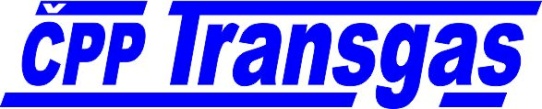                                                                                                                                              OBJEDNÁVKAObjednavatel : ČPP Transgas, s.p. Kodaňská 1441/46 101 00  Praha  10Peněžní ústav :   KB  Praha 8č. účtu :27-3541250217/0100Objednavatel : ČPP Transgas, s.p. Kodaňská 1441/46 101 00  Praha  10Peněžní ústav :   KB  Praha 8č. účtu :27-3541250217/0100   Objednávka číslo :     Vystavena dne :    Vyřizuje, telefon  : 120/ 009 /23Objednavatel : ČPP Transgas, s.p. Kodaňská 1441/46 101 00  Praha  10Peněžní ústav :   KB  Praha 8č. účtu :27-3541250217/0100Objednavatel : ČPP Transgas, s.p. Kodaňská 1441/46 101 00  Praha  10Peněžní ústav :   KB  Praha 8č. účtu :27-3541250217/0100   Objednávka číslo :     Vystavena dne :    Vyřizuje, telefon  : 25.8.2023Objednavatel : ČPP Transgas, s.p. Kodaňská 1441/46 101 00  Praha  10Peněžní ústav :   KB  Praha 8č. účtu :27-3541250217/0100Objednavatel : ČPP Transgas, s.p. Kodaňská 1441/46 101 00  Praha  10Peněžní ústav :   KB  Praha 8č. účtu :27-3541250217/0100   Objednávka číslo :     Vystavena dne :    Vyřizuje, telefon  : Ing. Martin Čajdamobil:774432549Objednavatel : ČPP Transgas, s.p. Kodaňská 1441/46 101 00  Praha  10Peněžní ústav :   KB  Praha 8č. účtu :27-3541250217/0100Objednavatel : ČPP Transgas, s.p. Kodaňská 1441/46 101 00  Praha  10Peněžní ústav :   KB  Praha 8č. účtu :27-3541250217/0100Michal ZemanSvatojánské náměstí 123 664 51 Šlapanice
IČO: 86987976
DIČ: CZ8702034165Michal ZemanSvatojánské náměstí 123 664 51 Šlapanice
IČO: 86987976
DIČ: CZ8702034165  IČ:                    DIČ:                         00002674Michal ZemanSvatojánské náměstí 123 664 51 Šlapanice
IČO: 86987976
DIČ: CZ8702034165Michal ZemanSvatojánské náměstí 123 664 51 Šlapanice
IČO: 86987976
DIČ: CZ8702034165  IČ:                    DIČ:                         CZ00002674Michal ZemanSvatojánské náměstí 123 664 51 Šlapanice
IČO: 86987976
DIČ: CZ8702034165Michal ZemanSvatojánské náměstí 123 664 51 Šlapanice
IČO: 86987976
DIČ: CZ8702034165  IČ:                    DIČ:                         Michal ZemanSvatojánské náměstí 123 664 51 Šlapanice
IČO: 86987976
DIČ: CZ8702034165Michal ZemanSvatojánské náměstí 123 664 51 Šlapanice
IČO: 86987976
DIČ: CZ8702034165Michal ZemanSvatojánské náměstí 123 664 51 Šlapanice
IČO: 86987976
DIČ: CZ8702034165Michal ZemanSvatojánské náměstí 123 664 51 Šlapanice
IČO: 86987976
DIČ: CZ8702034165Objednáváme u Vás práce – kácení dle nabídky z 25.8.2023  - v areálu ČPP Transgas,s.p., Brno, U Svitavy 3 – objekt K.Prováděné práce:Odstranění stromů ze střechy objektu K za pomoci jeřábu 120t a dalšího zabezpečeníCelková likvidace dřevní hmoty včetně úkliduTermín zahájení prací: 28.8.2023Celková cena :  192.000,- Kč bez DPHJsme plátci DPH.                                                                                           ČPP Transgas,s.p.                                                                                    ……………………………                                                                                                    OdběratelObjednáváme u Vás práce – kácení dle nabídky z 25.8.2023  - v areálu ČPP Transgas,s.p., Brno, U Svitavy 3 – objekt K.Prováděné práce:Odstranění stromů ze střechy objektu K za pomoci jeřábu 120t a dalšího zabezpečeníCelková likvidace dřevní hmoty včetně úkliduTermín zahájení prací: 28.8.2023Celková cena :  192.000,- Kč bez DPHJsme plátci DPH.                                                                                           ČPP Transgas,s.p.                                                                                    ……………………………                                                                                                    OdběratelObjednáváme u Vás práce – kácení dle nabídky z 25.8.2023  - v areálu ČPP Transgas,s.p., Brno, U Svitavy 3 – objekt K.Prováděné práce:Odstranění stromů ze střechy objektu K za pomoci jeřábu 120t a dalšího zabezpečeníCelková likvidace dřevní hmoty včetně úkliduTermín zahájení prací: 28.8.2023Celková cena :  192.000,- Kč bez DPHJsme plátci DPH.                                                                                           ČPP Transgas,s.p.                                                                                    ……………………………                                                                                                    OdběratelObjednáváme u Vás práce – kácení dle nabídky z 25.8.2023  - v areálu ČPP Transgas,s.p., Brno, U Svitavy 3 – objekt K.Prováděné práce:Odstranění stromů ze střechy objektu K za pomoci jeřábu 120t a dalšího zabezpečeníCelková likvidace dřevní hmoty včetně úkliduTermín zahájení prací: 28.8.2023Celková cena :  192.000,- Kč bez DPHJsme plátci DPH.                                                                                           ČPP Transgas,s.p.                                                                                    ……………………………                                                                                                    Odběratel